   Welcome to Worship!July 24, 2022                                                       Proper 12 Greetings and AnnouncementsPrelude                       "Prelude in C# Minor" 			  Chopin                      *Responsive Call to Worship based on psalm  85: 1-7                    Leader:   Lord, you were favorable to your land; you restored the      fortunes of Jacob.      People:   You forgave the iniquity of your people; you      pardoned all their sin. Selah      Leader:   You withdrew all your wrath; you turned from your hot      anger.      People:   Restore us again, O God of our salvation, and put      away your indignation toward us.   Leader:   Will you be angry with us forever? Will you prolong      your anger to all generations?      People:   Will you not revive us again, so that your people may      rejoice in you?      Leader:   Show us your steadfast love, O Lord, and grant us your      salvation. *Opening Hymn:          "Open My Eyes, That I May See" No. 480                       *Unison Prayer of Invocation and Lord’s Prayer (debts)Lord, we pray to you expecting our prayers are answered this day, in our way.  Give us patient and humble hearts to know that just being heard is all that is needed, and that you hold us in your heart even in our darkest times.  Let us speak plainly to you and through you, as Christ did when he taught us to pray, saying...Our Father, who art in heaven, hallowed be thy name. Thy kingdom come, thy will be done on earth as it is in heaven. Give us this day our daily bread, and forgive us our debts, as we forgive our debtors. And lead us not into temptation, but deliver us from evil. For thine is the kingdom, and the power, and the glory forever. Amen*Gloria Patri					                 No. 734Glory be to the Creator, and to the Christ: And to the Holy Ghost;As it was in the beginning, is now and ever shall be: world without end. Amen.Reading of the Word                            Luke 11: 1-13	             Sermon                     Thanks and Petitions       Meditation Hymn:             "Have Thine Own Way"             No. 486Prayers of the People   Call For The OfferingOffertory                   "Just As I Am" 			    Raney            You may also mail your offering (P.O. Box 128, Greenland, NH 03840); Give on line by going to greenlanducc.org and click the "Donate" tab. Thank you!*Doxology							   No. 34Praise God, from whom all blessings flow:Praise God, all creatures here below.Praise God above, ye heavenly host;Creator, Christ, and Holy Ghost. Amen*Prayer of Dedication*Closing Hymn:          "Leaning on the Everlasting Arms"             No. 496                               *Benediction Postlude                "What a Friend We Have in Jesus"          Schrader *Please stand if you are able.                     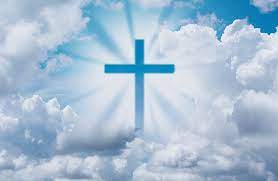 The liturgist is Kate White.The Greeters/Ushers this Sunday are Kate White and Cynthia Smith.This Sunday's flowers are given by Karen and Fred Mason in memory of her Dad on his birthday.Community Congregational Church (UCC) Greenland, New Hampshire Gathered in 1706Pastor: Rev. Mark C. BrockmeierMusic Director: Sam PartykaMinisters:  All the members of this congregationChurch School suspended until further notice.Church Office: 44 Post Rd. Open Wednesdays 12-7PO Box 128   Greenland NH   03840603-436-8336, greenlanducc@myfairpoint.netRev. Mark Brockmeier email: revbrock@bu.eduMobile: 603-818-2328July  24, 2022                                                                                      Proper 12  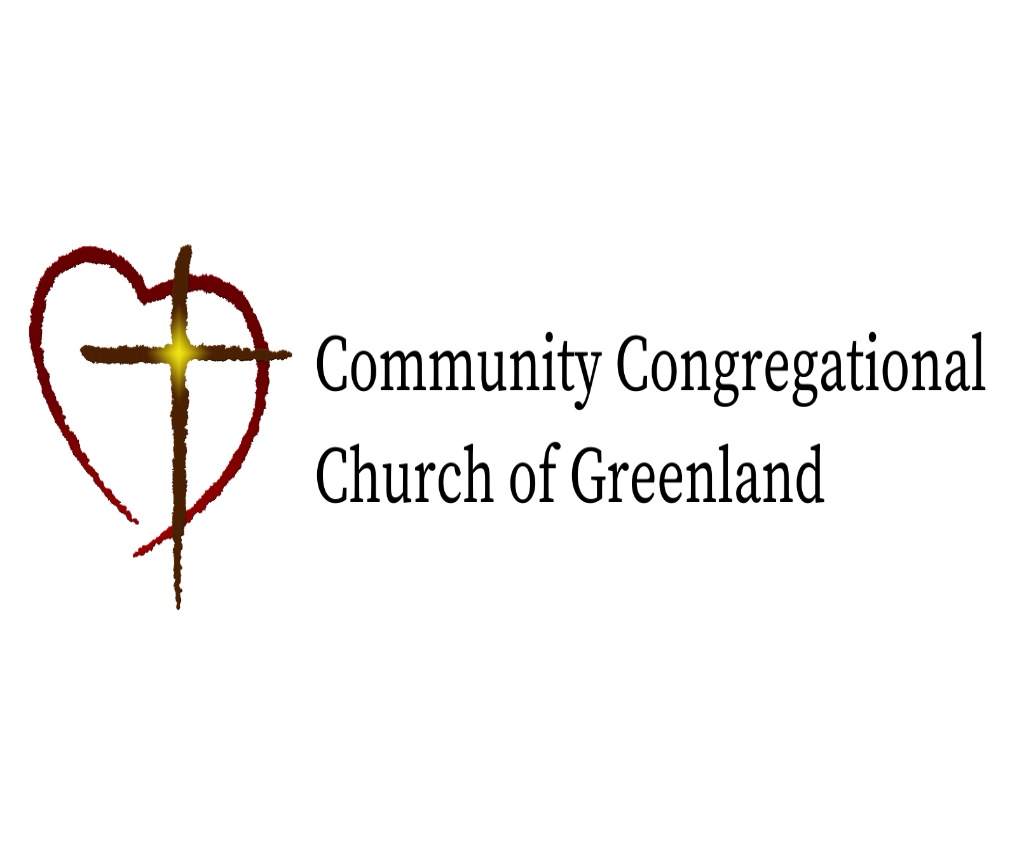 